Name:________________________________________  Date:________________ Class Period:_______Discovering Foods Chapter Pages 108-115Kitchen Equipment I.D.Directions:  Match each equipment name below with the correct sketch of the equipment. Write the letter of the equipment name in the blank to the left of each picture.  Do not use any name more than once.  Some names will not be used.A. Chef’s knife		B. Colander			C. Cutting BoardD. Dry Measuring Cups	E. Grater			F. Kitchen ShearsG. Ladle			H. Liquid Measuring Cups	I. Pastry BlenderJ. Peeler			K. Rolling Pin			L. Rotary BeaterM. Rubber Scraper		N. Serrated Knife		O. TurnerP. Spatula			Q. Tongs			R. Wire Cooling Rack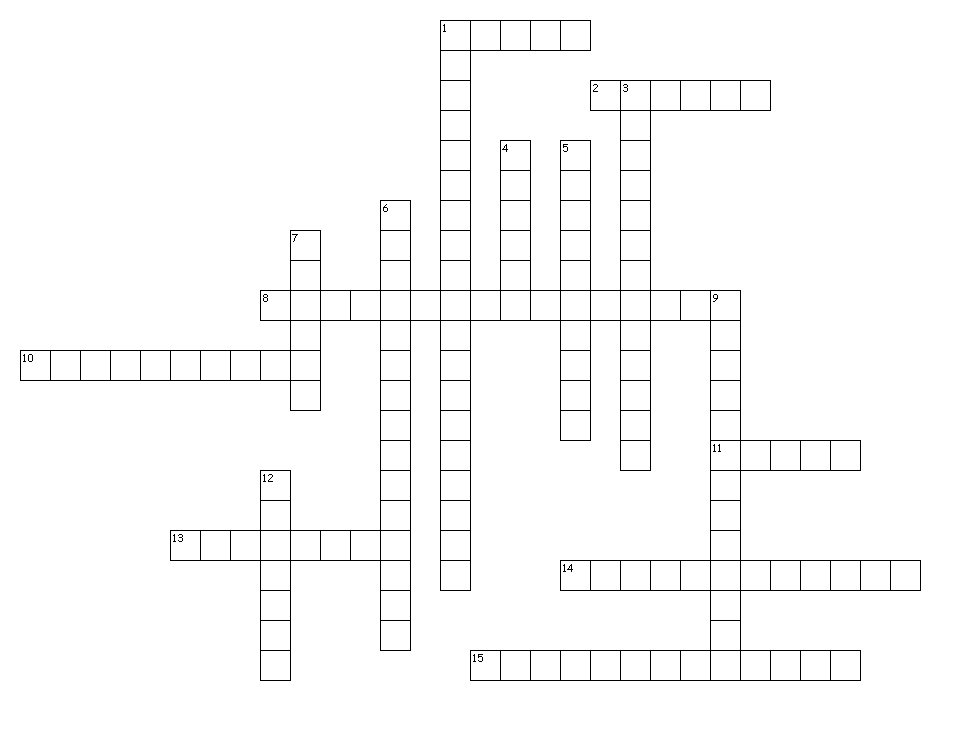 Across1. used to dip liquids such as soup, from pan to bowl or cup2. grates food into tiny pieces8. used to measure dry and solid ingredients10. for quick slicing, dicing and chopping foods11. lift and turn food without piercing it13. drains liquid from foods like pasta14. protects countertop or table while cutting15. cuts shortening into flour when making pastry and biscuitsDown1. made of glass or plastic designed for measuring liquids3. removes food from spoon, sides of cans, bowls, pans and jars4. removes the skin from fruits or vegetables5. rolls out dough for pie crust, biscuits or cookies6. hold hot foods such as cakes, breads and cookies while cooling7. lifts and turns foods such as pancakes and hamburgers9. has a saw-tooth edge for cutting breads and cakes12. level off dry or solid ingredients when measuring____1.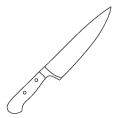 ____2.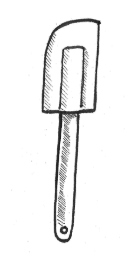 ____3.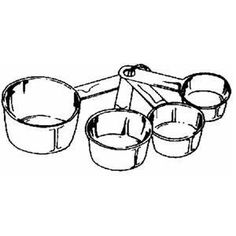 ____4.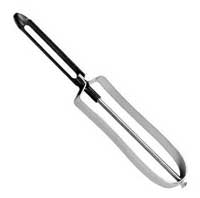 ____5.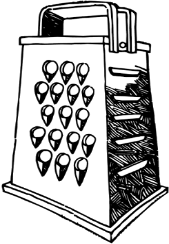 ____6.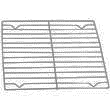 ____7.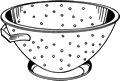 ____8.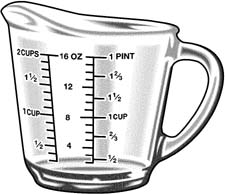 ____9.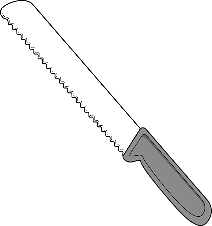 ____10.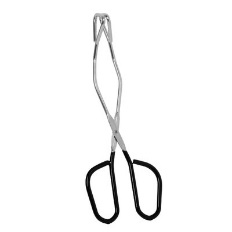 ____11.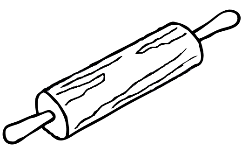 ____12.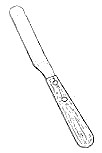 ____13.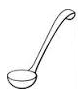 ____14.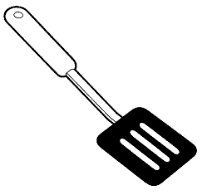 ____15.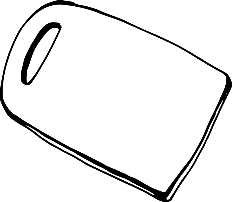 ____16.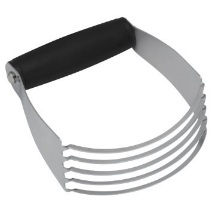 